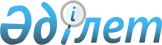 Об установлении квоты рабочих мест для трудоустройства лиц, граждан из числа молодежи, потерявших или оставшихся до наступления совершеннолетия без попечения родителей, являющихся выпускниками организаций образования по Каргалинскому району
					
			Утративший силу
			
			
		
					Постановление акимата Каргалинского района Актюбинской области от 28 мая 2018 года № 182. Зарегистрировано Управлением юстиции Каргалинского района Департамента юстиции Актюбинской области 14 июня 2018 года № 3-6-160. Утратило силу постановлением акимата Каргалинского района Актюбинской области от 31 декабря 2019 года № 236
      Сноска. Утратило силу постановлением акимата Каргалинского района Актюбинской области от 31.12.2019 № 236 (вводится в действие с 01.01.2020).
      В соответствии статьей 31 Закона Республики Казахстан от 23 января 2001 года "О местном государственном управлении и самоуправлении в Республики Казахстан", подпунктом 9) статьи 9, подпунктом 4) пункта 1 статьи 27 Закона Республики Казахстан от 6 апреля 2016 года "О занятости населения" и приказом Министра здравоохранения и социального развития Республики Казахстан от 26 мая 2016 года № 412 "Об утверждении Правил квотирования рабочих мест для трудоустройства граждан из числа молодежи, потерявших или оставшихся до наступления совершеннолетия без попечения родителей, являющихся выпускниками организаций образования, лиц, освобожденных из мест лишения свободы, лиц, состоящих на учете службы пробации", (зарегистрированного в Реестре государственной регистрации нормативных правовых актов № 13898), акимат Каргалинского района ПОСТАНОВЛЯЕТ:
      1. Установить квоту рабочих мест для трудоустройства граждан из числа молодежи, потерявших или оставшихся до наступления совершеннолетия без попечения родителей, являющихся выпускниками организаций образования в размере трех процентов от списочной численности работников организации независимо, от организационно-правовой форме и формы собственности по Каргалинскому району.
      2. Контроль за исполнением настоящего постановления возложить на заместителя акима района И. Тынымгереева.
      3. Настоящее постановление вводится в действие по истечении десяти календарных дней после дня его первого официального опубликования.
					© 2012. РГП на ПХВ «Институт законодательства и правовой информации Республики Казахстан» Министерства юстиции Республики Казахстан
				
      Аким района 

Р. Сыдыков
